FT7 - Questionário sobre Higiene das Mãos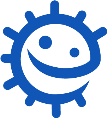 Questionário: MicróbiosPor favor, marca todas as respostas que consideres apropriadas2º e 3º Ciclo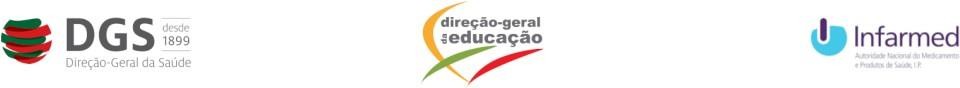 Como podes transmitir microrganismos a outros? (2 pontos)Ao tocar nos outrosAo olhar para outrosAo falar com os outros ao telefoneAo espirrarPorque devemos usar sabão para lavar as mãos? (2 pontos)Ajuda a remover microrganismos invisíveis que são pequenos demais para serem vistos a olho nu.Quebra o óleo nas nossas mãos, que agarra os microrganismosMantém as nossas mãos húmidas.Não tem qualquer importância usar sabão ou nãoQual NÃO É um dos 6 passos da lavagem de mãos? (1 ponto)Palma com palmaOs polegaresOs braçosEntre os dedosQuando devemos lavar as nossas mãos? (3 pontos)Depois de acariciar um animal de estimaçãoApós espirrar ou tossirApós ver TVDepois de utilizar a casa de banho ou mudar uma fralda sujaComo podes impedir que microrganismos patogénicos se propaguem? (2 pontos)Não fazendo nadaLavar as mãos com águaUsar desinfetante para as mãos se água e sabão não estiverem disponíveisLavar as tuas mãos com água corrente e sabãoDepois de espirrar para o nosso lenço, devemos: (2 pontos)Lavar as mãos imediatamenteSecar as mãos na nossa roupaTomar antibióticosDescartar o lenço diretamente no caixote do lixoDurante quanto tempo devemos lavar as mãos? (1 ponto)10 segundos20 segundos1 minuto5 minutos